ZEHRA ULUSAY MESLEKİ VE TEKNİK ANADOLU LİSESİZEHRA ULUSAY MESLEKİ VE TEKNİK ANADOLU LİSESİZEHRA ULUSAY MESLEKİ VE TEKNİK ANADOLU LİSESİZEHRA ULUSAY MESLEKİ VE TEKNİK ANADOLU LİSESİZEHRA ULUSAY MESLEKİ VE TEKNİK ANADOLU LİSESİÖĞRETMEN-VELİ GÖRÜŞME TAKVİMİÖĞRETMEN-VELİ GÖRÜŞME TAKVİMİÖĞRETMEN-VELİ GÖRÜŞME TAKVİMİÖĞRETMEN-VELİ GÖRÜŞME TAKVİMİÖĞRETMEN-VELİ GÖRÜŞME TAKVİMİSIRA NOADI SOYADIBRANŞIGÖRÜŞME GÜNÜGÖRÜŞME SAATİ1Ahmet DEMİRCANTürk Dili ve Edb.Pazartesi09:00-10:002Burcu GÜLPINAR ELMACIKBiyolojiSalı09:40-10:303Dilek GÜNALTürk Dili ve Edb.Çarşamba15:20-16:004Ebazer ŞERİFOĞLUFizikCuma13:00-13:305Emine YILMAZSağlık /Sağlık HizmetleriÇarşamba15:30-16:006Erkan YOLDAŞMatematikSalı13:00-14:007Fehime POYRAZSağlık /Sağlık HizmetleriCuma10:00-11:008Gökmen KILIÇMatematikÇarşamba14:50-15:209Hayrettin BALCoğrafyaCuma11:30-12:0010İmdat GACARLARTarihSalı10:00-11:0011İsmail DEMİRBAĞLARMatematikPerşembe15:30-17:0012İzzet DOĞANBeden EğitimiPazartesi-Salı11:30-12:0013Kibariye FİLİZSağlık /Sağlık HizmetleriPazartesi15:20-16:0014Kübra CAN TÜRKMENİngilizcePazartesi10:30-11:0015Lütfi İhsan KOÇSağlık /Sağlık HizmetleriPazartesi12:00-13:0016Meliha ÖZER AVCIDin Kült. ve Ahl.Bil.Salı13:50-14:3017Osman Savaş YALÇINKimya/Kimya TeknolojisiPerşembe13:00-14:0018Özlem KARASUİngilizceSalı09:00-11:0019Sevgi DEMİRSağlık /Sağlık HizmetleriCuma16:10-17:0020Sevim ÖZERSağlık /Sağlık HizmetleriPazartesi13:50-14:3021Sunay KARAMULLASağlık /Sağlık Hizmetleri22Yahya YEŞİLOVAİngilizcePerşembe14:00-15:0023Zuhal DİNÇSağlık /Sağlık HizmetleriÇarşamba11:30-12:10Açıklama: Görüşmeler öğretmenler odasında ya da dersliklerin bulunduğu katlarda yapılmayacaktır.
Velilerimiz idari giriş bölümünde bekleyecekler ve uygun oda ve salonlarda görüşeceklerdir. Görüş günleri dışında veli kabul edilmeyecektir.Açıklama: Görüşmeler öğretmenler odasında ya da dersliklerin bulunduğu katlarda yapılmayacaktır.
Velilerimiz idari giriş bölümünde bekleyecekler ve uygun oda ve salonlarda görüşeceklerdir. Görüş günleri dışında veli kabul edilmeyecektir.Açıklama: Görüşmeler öğretmenler odasında ya da dersliklerin bulunduğu katlarda yapılmayacaktır.
Velilerimiz idari giriş bölümünde bekleyecekler ve uygun oda ve salonlarda görüşeceklerdir. Görüş günleri dışında veli kabul edilmeyecektir.Açıklama: Görüşmeler öğretmenler odasında ya da dersliklerin bulunduğu katlarda yapılmayacaktır.
Velilerimiz idari giriş bölümünde bekleyecekler ve uygun oda ve salonlarda görüşeceklerdir. Görüş günleri dışında veli kabul edilmeyecektir.Açıklama: Görüşmeler öğretmenler odasında ya da dersliklerin bulunduğu katlarda yapılmayacaktır.
Velilerimiz idari giriş bölümünde bekleyecekler ve uygun oda ve salonlarda görüşeceklerdir. Görüş günleri dışında veli kabul edilmeyecektir.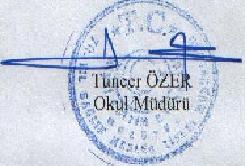 